MDMLG President 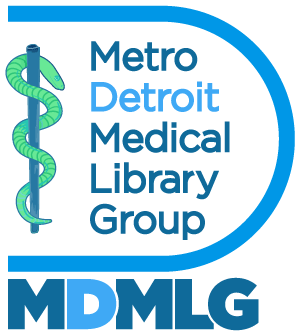 Annual Report for 2020-2021Accomplishments:The MDMLG Executive Board Meetings took place on:Wednesday, August 5, 2020 9:30-11:00am via WebExWednesday, November 4, 2020 9:30-11:00am via WebExWednesday, March 3, 2021 9:30-11:00am via WebExWednesday, May 5, 2021 9:30-11:00am via WebExOn October 14, 2020, the current Treasurer of MDMLG requested to resign. After an inspection of the MDMLG Bylaws, it was determined that the MDMLG President should appoint a new Treasurer to fill the position until the next election. Andrea Rogers-Snyr graciously agreed to step back into the Treasurer position.  Only one newsletter was published during my presidency, but I submitted a message to that issue. Due to the pandemic, I did not get to meet with anyone from MDMLG in person during the academic year but hoping for a different outcome this coming year. Respectfully submitted, Bethany Figg2020-2021 MDMLG President